Välkommen som medlem i Fårölotten *****************************************
FÅRÖLOTTEN är en allmännyttig ideell förening som består av 38 kolonilotter på en yta av 4,07 ha Varje lott är ca 300 m2. Vi är anslutna till Koloniträdgårds-förbundet , Fåröns Samfällighetsförening, Trädgårdssällskapen i Piteåbygden och Koloniträdgårdsförbundets Region Norrbotten.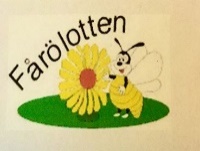 Syftet med Koloniträdgårdsrörelsen är att ge människor möjlighet att kunna odla egna grönsaker, blommor, buskar, träd samt även ha en friskvårdande och social funktion
Föreningen arrenderar området av Piteå kommun och arrenderar i sin tur ut de enskilda lotterna till medlemmarna. Mellan föreningen och medlemmarna upprättas ett individuellt arrendekontrakt för respektive lott
Ordningsföreskrifter - Eftersom lotterna är ganska små, innebär det att vi bor tätt inpå varandra. Därför är det viktigt att visa hänsyn mot sina grannar så att man inte vållar dem någon olägenhet. För den skull finns det ordningsföreskrifter inom föreningen. Dessa får du som ny kolonist.Engångsavgift - Som ny medlem i föreningen, betalar du en engångsavgift på 3000 Kr och får därmed nyttja Fårölottens alla maskiner, verktyg, kolonigården, bastun, toaletter, dusch, grillplatser, brygga och badstrandÅrsavgift till Fårölotten betalas en gång per år. För närvarande 3300Kr/år, inbetalningsdag 31/1.Odlingslotter - Ett mindre antal odlingslotter finns på ängen, övre området. Den som vill nyttja en lott gör förfrågan hos styrelsen om ev. ledig odlingslott Brygga & Badstrand - Det finns en badstrand och brygga vid Sandlundsviken, där du kan arrendera plats för mindre båt om det finns plats. Kontakta Anders Pettersson lott nr 23.Maskiner - Föreningen har gemensamma gräsklippare och trimmer som kan hyras. Pris: 40 Kr/maskinKolonigården - Vår gemensamma föreningslokal Kolonigården är den naturliga samlingsplatsen för våra olika verksamheter. Här håller vi till med våra medlemsmöten, fester, inbjudna gäster och många andra aktiviteter. Du kan även hyra lokalen privat och även övernattningsmöjligheter finns.Parkering - Det finns tre parkeringar på området. Husvagnar/husbilar/släp skall endast parkeras vid parkeringen på nedre sidan av Vägen Västerut, ej vid parkeringen vid kolonigården eller övre förrådet. Undantag gäller för husvagn/husbil som behöver använda el. Kostnad för husvagn/husbil är 100Kr/dygn med el, och 50 kr/dygn utan el. Arbetskvällar - Varje lott har några arbetskvällar varje säsong. Gemensam vår- och höststädning samt ordinarie arbetskvällar enligt schema, då vi är indelade i grupper. Under de ordinarie arbetskvällarna är det obligatorisk närvaro. Vid ogiltig frånvaro debiteras en avgift.Fårölottens Dag - Varje år, sista söndagen i juli anordnas Fårölottens dag med lotteri, loppis, växtmarknad, försäljning av smörgåsar, våfflor och hamburgare och ibland trubadur. Då gäller obligatorisk närvaro (en per lott), och vid frånvaro debiteras en avgift på f.n. 1000Kr/lott.Studier - Vi arrangerar studiecirklar, föreläsningar och studiebesök, antingen i egen regi eller tillsammans med andra föreningar.
    Välkommen som medlem i Fårölotten
*************************************************
Här följer en förteckning över de handlingar, gällande Fårölotten, som du får när du blir medlem i föreningen. Läs igenom dessa så att du kan fråga om sådant som är oklart eller som du vill få ytterligare upplysningar om.

Karta över området, där de olika lotterna är inritade. Här finns även var parkeringsplatser, förråd, toaletter, dusch, Kolonigården bastu mm finns.Ordningsföreskrifter beskriver vilka regler som gäller medlemmar emellan och gentemot föreningenStadgar här finns de riktlinjer som styr föreningens verksamhetArrendekontrakt-överlåtelse kontrakt som slutits mellan Piteå Kommun och Fårölotten och som överlåts till enskild medlem. Detta är ditt arrendeavtal för din kolonilott där det bl.a. fastställs vilka skyldigheter du har gentemot föreningenKöpeavtal upprättas mellan säljaren av lotten och dig som ny ägare.Ansökan om medlemskap.  För att kunna bli medlem i föreningen måste du vid tidpunkten för din ansökan vara mantalsskriven i Piteå Kommun. Om du flyttar från kommunen, så måste din lott sättas ut till försäljning, då endast boende i kommunen har rätt till lotter i Fårölotten. Du kan ha en medkolonist som är bosatt i annan kommun, men måste då få detta godkänt av styrelsen.Elförbrukning läses av den sista varje kvartal. Du får en Elavläsnings-lista och betalar din förbrukning till föreningen 31/7 och 31/1 varje år.Medlemskort får du när din ansökan beviljats. Mot uppvisande av kortet kan du få rabatt på inköp i vissa affärer. Aktuell lista över dessa inköpsställen presenteras årligenÅrsprogram här finns datum och tid angivna för föreningens olika aktiviteter under året.Verksamhetsplan är en förteckning över föreningens planerade arbeten under året.Toalettstädlista Vi turas om att städa våra gemensamma toaletter och duschutrymmen samt dra ut soptunnorna, under en vecka /lott , rullande schema.Budget Här kan du se vilka kostnader som ingår i den av årsmötet beslutade årsavgiftenKoloni är en tidskrift som du får genom Koloniträdgårdsförbundet. Den utkommer 4 ggr/år i mars, maj, september och december.Kompostering - infobladI samband med att du skriver ditt arrendekontrakt med Fårölotten får du muntlig information om föreningen. Du får också ett antal handlingar enligt förteckning ovan. Ytterligare information om Fårölotten får du genom rundvandring på området.Närhelst du undrar över något kan du vända dig till styrelsen med dina frågor. Dina grannar och andra medlemmar i föreningen hjälper dig också gärna       Välkommen som medlem i Fårölotten
*************************************************
Hur du får bygga finns angivet i den detaljplan som Piteå Kommun antagit för området. Ansökan om bygglov vid uppförande av ny stuga på din lott kan sökas genom styrelsen på särskild blankett.  Bygglov beviljas av kommunens miljö- och byggkontorLotterna är på ca 300 m2 vardera. Största antal hus per lott är en huvudbyggnad och ett uthus. Den sammanlagda byggytan, inklusive taklagd altan är 42 m2. (huvudbyggnad 30 m2, förråd 5 m2 och växthus 7 m2) Ett mindre skärmtak med ett utsprång på maximalt 70cm får uppföras utan att det räknas in i den sammanlagda byggytan. Fasadmaterialet skall vara i trä. Endast friliggande hus är tillåtna.
Byggnader skall placeras minst 1,5 m från kolonilottsgräns, och minsta avstånd till byggnad på angränsande tomt ska vara 5m
Taklutning minimum 18 o - maximum 30o utföres som sadeltak. Takutsprång 30-40cm
Högsta tillåtna bygghöjd 3,5m och en våningFriggebod - Enligt plan- och bygglagen är kolonistugan inget bostadshus, därför har du ingen automatisk rätt att sätta upp en FriggebodLottnummer - Varje lott skall förses med lottnummer, på brevlådan eller stugan.Staket och plank samt häck - Du får bygga ett staket som är max 1m högt. Skall staketet placeras i gemensam tomtgräns krävs alltid närmaste grannes och styrelsens godkännande. Med styrelsens medgivande får du bygga ett plank som ej är högre än 1,8 m över mark. Planket får ej placeras närmare tomtgräns än 1,5 m och får ej sträcka sig längre ut än 3 m från stugan. I enskilda fall kan annan placering prövas av styrelsen där hänsyn tas till den praktiska nyttan av planket, utformning, helhetsintryck och att det ska smälta in i miljön. För häck gäller samma regler som för plank den får max vara 1,8 m hög. Styrelsen kan låta miljö- och byggkontoret pröva och fatta det avgörande beslutet i bygglovsärende.Vatten På området finns det 5 st vattenposter. Det är ej tillåtet att ha privata vatten- och avloppsledningar av slag det vara må utan kommunens tillstånd i varje enskilt fall. Avgift för förbrukat vatten och den fasta avgiften betalas solidariskt lika av de 38 lotterna och ingår i årsavgiften.Elektricitet För området finns ett abonnemang med Piteå Energi, men varje stuga har individuell mätning av egen förbrukning. Du betala för din egen förbrukning. Abonnemangsavgiften och föreningens gemensamma elförbrukning ingår i årsavgiften. Du får själv kontakta ELKOLLEN om du är osäker på var ledningarna finns på din lott och behöver markeras.Försäkring Du måste hålla din kolonistuga försäkrad. Genom Koloniträdgårdsförbundet kan du teckna försäkring till rabatterat pris.
Reviderad Januari 2023